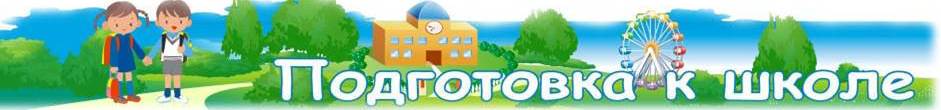 Уважаемые родители будущих первоклассников!!!!!!ГОТОВИМ ДЕТЕЙ К УСПЕШНОМУ ОБУЧЕНИЮ В ШКОЛЕ!!!ОТКРЫТ НАБОР В ПЛАТНУЮ ЛОГОПЕДИЧЕСКУЮ ГРУППУ!КОЛИЧЕСТВО МЕСТ ОГРАНИЧЕНО!Запись по телефону: 3-15-46 
или по адресу: ООШ № 288 
(ул. Колышкина, д.16, 
кабинет зав.канцелярией)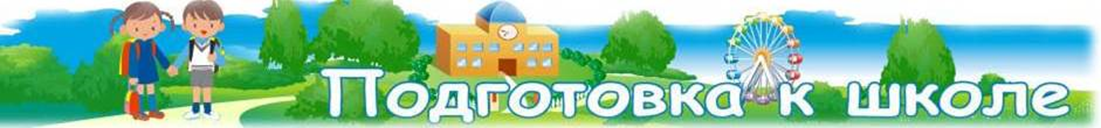 